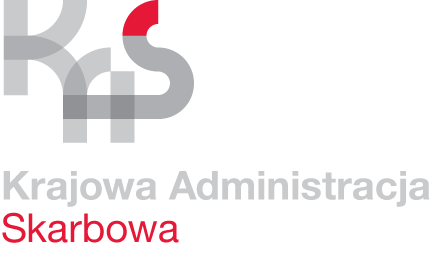 Karta UsługK-…….. Zaświadczenie w sprawie podatku od spadków i darowizn oraz od innych czynności cywilnoprawnychObowiązuje od 30.10.2018 r.Co chcę załatwić?Uzyskać zaświadczenie stwierdzające, że nabycie spadku lub darowizny jest zwolnione od podatku od spadków i darowizn lub, że należny podatek został zapłacony albo zobowiązanie podatkowe wygasło wskutek przedawnienia.Kogo dotyczy?Spadkobierców, obdarowanych i innych nabywców.Wymagane dokumenty?Dowód uiszczenia opłaty skarbowej.Jakie dokumenty muszę wypełnić?Wniosek o wydanie zaświadczenia.Wymagane opłaty?Opłata skarbowa w wysokości 17 zł wpłacona na rachunek Urzędu Miejskiego w Pucku 46 1160 2202 0000 0001 6285 3567 Termin złożenia  dokumentów?W każdym czasie, gdy występuje taka potrzeba.Gdzie załatwić sprawę?Urząd Skarbowy w Pucku,84-100 Puck, ul. Kmdr. E. Szystowskiego 18Sposób załatwienia sprawy?Wydanie zaświadczenia lub odmowa w formie postanowienia.Jaki jest czas realizacji?Bezzwłocznie, jednak nie później niż 7 dni od złożenia prawidłowo wypełnionego wniosku.Jak się odwołać?Wnieść zażalenie na postanowienie o odmowie wydania zaświadczenia     
w terminie 7 dni od daty doręczenia postanowienia. Informacje dodatkoweDo wniosków dotyczących wydania zaświadczeń należy dołączyć dokumenty:prawomocne orzeczenie sądu lub akt poświadczenia dziedziczenia (dokument określający krąg spadkobierców)dokument potwierdzający posiadanie przez spadkobiercę tytułu prawnego do składnika majątku będącego przedmiotem ubiegania się o wydanie zaświadczenia, tj. akt notarialny umowy darowizny lub zniesienia współwłasności, bądź orzeczenie sądu.W szczególnych przypadkach mogą być wymagane dodatkowe dokumenty.Szczegółowe informacje w sprawie można uzyskać pod numerem telefonu (58) 774 24 88 lub na stanowisku nr 1 w Sali obsługi klienta Akty prawneUstawa Ordynacja podatkowa.Ustawa o podatku od spadków i darowizn.Ustawa o opłacie skarbowej.Rozporządzenie Ministerstwa Finansów w sprawie zapłaty opłaty skarbowej.